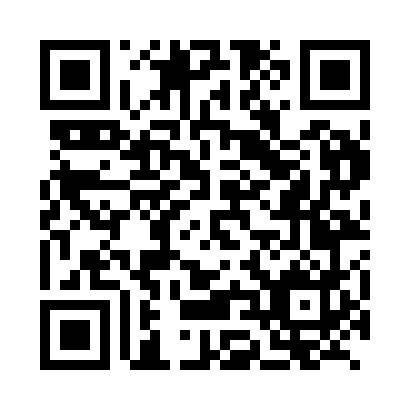 Prayer times for Dekani, SloveniaWed 1 May 2024 - Fri 31 May 2024High Latitude Method: Angle Based RulePrayer Calculation Method: Muslim World LeagueAsar Calculation Method: HanafiPrayer times provided by https://www.salahtimes.comDateDayFajrSunriseDhuhrAsrMaghribIsha1Wed3:535:521:026:038:1210:042Thu3:515:511:026:038:1310:063Fri3:485:491:026:048:1510:084Sat3:465:481:026:058:1610:105Sun3:445:461:016:068:1710:126Mon3:415:451:016:068:1810:147Tue3:395:441:016:078:2010:168Wed3:375:421:016:088:2110:189Thu3:355:411:016:098:2210:2010Fri3:335:401:016:098:2310:2211Sat3:305:381:016:108:2410:2412Sun3:285:371:016:118:2610:2613Mon3:265:361:016:118:2710:2814Tue3:245:351:016:128:2810:3015Wed3:225:341:016:138:2910:3216Thu3:205:321:016:138:3010:3417Fri3:185:311:016:148:3210:3618Sat3:165:301:016:158:3310:3819Sun3:145:291:016:158:3410:4020Mon3:125:281:016:168:3510:4121Tue3:105:271:016:178:3610:4322Wed3:085:261:016:178:3710:4523Thu3:065:261:026:188:3810:4724Fri3:045:251:026:198:3910:4925Sat3:025:241:026:198:4010:5126Sun3:015:231:026:208:4110:5327Mon2:595:221:026:208:4210:5528Tue2:575:221:026:218:4310:5629Wed2:565:211:026:228:4410:5830Thu2:545:201:026:228:4511:0031Fri2:525:201:036:238:4611:01